Liceul Tehnologic T.F.,,Anghel Saligny’’ – SimeriaCatedra de matematică                                                                                         Anul școlar 2018 - 2019Examen pentru încheierea situației școlare pe semestrul IClasa a XII – a seralVarianta ASe acordă 1 punct din oficiu.Subiectul I (4 puncte)2p - 1. Asociați elementele din coloana A, cu elementele corespunzătoare din coloana B:                       .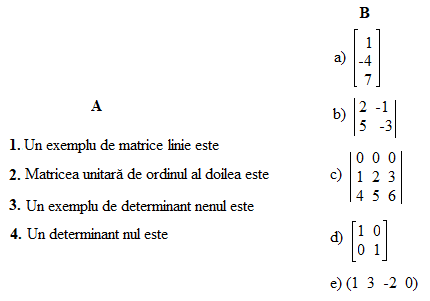 2p - 2. Încercuiți răspunsul corect la următoarele exerciții:a)  Suma matricelor      este egală cu:A) ;     B) ;     C) ;     D) ;b) Rezultatul calculului  (-2) este: A) ;     B) ;     C) ;     D) ;c) Valoarea determinantului  este:  A) 13;     B) 7;     C) 10;     D) 12;d) Valoarea determinantului  este egală cu:  A) 3;     B) 2;     C) 6;     D) -6.Subiectul al II – lea (5 puncte)1p - 1. Determinați necunoscutele a, b, x, z, din egalitatea matricelor: 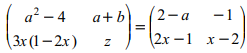 2p - 2. Se consideră determinantul d al matricei  A = a) Determinați complementul algebric al elementului .b) Calculați  tr(A).2p - 3. Verificați egalitatea Hamilton – Cayley:  , pentru matricea                             A = Notă: Toate subiectele sunt obligatorii. Timpul de lucru este de 90 minute.Liceul Tehnologic T.F.,,Anghel Saligny’’ – SimeriaCatedra de matematică                                                                                         Anul școlar 2018 - 2019Examen pentru încheierea situației școlare pe semestrul IClasa a XII – a seralVarianta BSe acordă 1 punct din oficiu.Subiectul I (4 puncte)2p - 1. Asociați elementele din coloana A, cu elementele corespunzătoare din coloana B:                     .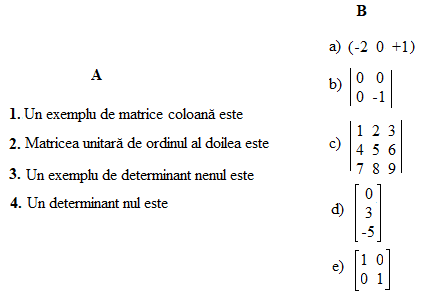 2p - 2. Încercuiți răspunsul corect la următoarele exerciții:a)  Suma matricelor      este egală cu:A) ;     B) ;     C) ;     D) ;b) Rezultatul calculului  (+5) este: A) ;     B) ;     C) ;     D) ;c) Valoarea determinantului  este:  A) 11;     B) - 11;     C) -1;     D) 1;d) Valoarea determinantului  este egală cu:  A) -8;     B) 2;     C) 8;     D) -6.Subiectul al II – lea (5 puncte)1p - 1. Rezolvați ecuația .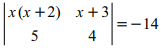 2p - 2. Se consideră determinantul d al matricei  A = a) Determinați complementul algebric al elementului .b) Calculați  tr(A).2p - 3. Verificați egalitatea Hamilton – Cayley:  , pentru matricea                             A = Notă: Toate subiectele sunt obligatorii. Timpul de lucru este de 90 minute.